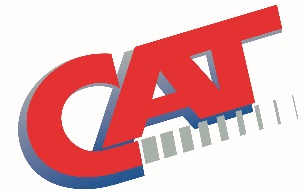 PERSONAL CARE ASSISTANT FORMAPPLICANT – PLEASE COMPLETE THE TOP PORTION OF THIS FORMPLEASE HAVE YOUR PHYSICIAN COMPLETE THE SECTION BELOWThe person’s disability can generally be described as (please print or type information):Under what conditions is an escort required?Name of physician:Address:Phone No.:Physician’s Signature:WHEN PROPERLY COMPLETED, PLEASE MAIL OR FAX TO:SHARED RIDE CUSTOMER SERVICE		FAX NO. 717 232-6973Capital Area Transit901 N. Cameron StHarrisburg, PA. 17101Date:Name of applicant:Name of applicant:Name of applicant:LastFirstMIAddress:Address:Address:StreetStreetCityStateZipAre you able to use the fixed route bus?Are you able to use the fixed route bus?Are you able to use the fixed route bus?Yes _____No _____Do you require curb to curb service?Do you require curb to curb service?Do you require curb to curb service?Yes _____No _____Do you require an escort when you travel?Do you require an escort when you travel?Do you require an escort when you travel?Do you require an escort when you travel?Yes _____No _____1.1.The disability will last longer than twelve months______ 2.______ 2.The disability is temporary and can be expected to last until _____ / _____The disability is temporary and can be expected to last until _____ / _____MonthYear